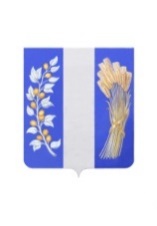 АДМИНИСТРАЦИЯ МУНИЦИПАЛЬНОГО ОБРАЗОВАНИЯ «БИЧУРСКИЙ РАЙОН» РЕСПУБЛИКИ БУРЯТИЯБУРЯАД УЛАСАЙ «БЭШҮҮРЭЙ АЙМАГ» ГЭҺЭН НЮТАГАЙ ЗАСАГАЙ БАЙГУУЛАМЖЫН ЗАХИРГААНП Р О Т О К О Лзаседания межведомственного штаба по обеспечению стабильного функционирования отраслей экономики муниципального образования «Бичурский район» в условиях введенных санкцийс.Бичура01 декабря 2022г.                                                                                               № 3Председатель: Смолин В.В.- Глава МО «Бичурский район», руководитель Администрации МО «Бичурский район», руководитель межведомственного штаба.Секретарь- Ястребова Н.М.Присутствовали:ПОВЕСТКА ДНЯ:1.О рассмотрении вопроса об определении единственного поставщика (подрядчика, исполнителя)  для выполнения работ по капитальному ремонту МБДОУ Детский сад «Подснежник» с. Бичура2. Определение единственного подрядчика для выполнения работ по капитальному ремонту капитальному ремонту здания МБОУ «Посельская СОШ» с. Поселье1.По первому вопросу СЛУШАЛИ: Смолин В.В. по повестке-В адрес руководителя межведомственного штаба поступило обращение от контрактной службы МУ РУО Администрации МО «Бичурский район» от 30.11.2022г. по заключению контракта с единственным поставщиком: осуществление МУ РУО Администрации МО «Бичурский район»( МБДОУ Детский сад «Подснежник») закупки у единственного поставщика.ВЫСТУПИЛИ: Андронова Н.И. по сути обращения, о ходе проводимых работ по   капитальному ремонту в учреждении, по закупке со следующими характеристиками:-предмет контракта: Выполнение работ по капитальному ремонту МБДОУ Детский сад «Подснежник» с. БичураСроки выполнения работ с момента заключения настоящего контракта по «25» декабря 2022 г.Оказываемые работы  по Контракту должны соответствовать:1. требованиям нормативно-правовых актов, действующих на территории Российской Федерации, в том числе требованиям применимых технических регламентов; 2. документам в области стандартизации и требованиям иных нормативных документов, согласованных Сторонами;3. Локально-сметной документации;4. Контракту и его приложениям.-обоснование наличия причинно-следственной связи между обстоятельствами осуществления закупки для обеспечения муниципальных нужд и экономической ситуацией, связанной с применением ограничительных мер  в условиях введенных санкций, предотвращением влияния ухудшения геополитической и экономической ситуации на развитие отраслей экономики, а также экономическое и (или) технологическое обоснование нецелесообразности (невозможности) осуществления закупки с использованием конкурентных способов определения поставщика (подрядчика, исполнителя): срочность закупки обусловлена своевременным выполнением строительно-монтажных работ на объекте «Капитальный ремонт МБДОУ Детский сад «Подснежник» с. Бичура», в рамках реализации программы по комплексному развитию сельских территорий, срок освоения средств на выполнение работ до конца 2022г.На основании вышеизложенного, заказчик пришел к выводу о том, что применение иных (конкурентных) способов закупки может быть нецелесообразно в связи с затратой времени и ввиду срочной необходимости закупки со своевременным выполнением строительно-монтажных работ на объекте.- обоснование цены контракта: Цена контракта определена иным методом – локальным сметным расчетом. Цена контракта составляет 6963761,08 рублей.- информация о единственном поставщике (подрядчике, исполнителе), включая его наименование, идентификационный номер налогоплательщика, и обоснование выбора такого поставщика (подрядчика, исполнителя)-  Общество с ограниченной ответственностью «ОКС ПЛЮС»Юридический/почтовый адрес: 670042 Россия, Республика Бурятия, г. Улан-Удэ, ул. Воровского д.17 оф. 9ИНН/КПП 0323359421/032301001 ОГРН: 1110327013730- предполагаемый срок осуществления закупки у единственного поставщика (подрядчика, исполнителя), предельный срок исполнения контракта- Срок  заключения контракта: 02.12.2022г.Срок выполнения работ по 25.12.2022 г.-результаты проведенной заказчиком проверки соответствия единственного поставщика (подрядчика, исполнителя) требованиям статьи 31 Закона о контрактной системе, за исключением частей 2 и 2.1 указанной статьи- На основании проведённой экспертизы представленных документов, ООО «ОКС ПЛЮС» соответствует требованиям статьи 31 Закона о контрактной системе, за исключением частей 2 и 2.1 статьи 31. ООО «ОКС ПЛЮС» имеет опыт работы в строительстве, материально-техническую базу, трудовые ресурсы, оборудование, необходимое для выполнения работ по капитальному ремонту объекта, автотранспорт.-Информация об исполнении единственным поставщиком (подрядчиком, исполнителем) своих обязательств по контракту лично или с привлечением к его исполнению субподрядчиков, соисполнителей и обоснование необходимости их привлечения, а также требование к объему исполнения этим поставщиком (подрядчиком, исполнителем) своих обязательств по такому контракту лично, установленному в виде процента от цены заключаемого с ним контракта, в случае привлечения к его исполнению субподрядчиков, соисполнителей- Подрядчик вправе привлекать к выполнению работ по настоящему Контракту соисполнителей, обладающих необходимыми для выполнения работ знаниями, навыками, квалификацией, опытом, ресурсами, только с предварительного письменного согласия Заказчика на привлечение соисполнителя.- Информация об установлении этапов контракта (при наличии)- Работы будут  выполняться согласно графика выполнения работ.- Информация о предполагаемом размере аванса (в случае, если контрактом предусмотрено авансирование), о размере аванса в отношении каждого этапа исполнения контракта (если контрактом предусмотрены этапы исполнения контракта)-  Авансирование предусмотрено в размере 49% от цены контракта, в течение 10 дней с момента предоставления Счета на оплату. -Информация о предполагаемом установлении требования к обеспечению исполнения контракта или обоснование нецелесообразности установления такого требования, информация об установлении требования к обеспечению гарантийных обязательств или обоснование нецелесообразности установления таких требований- Обеспечение исполнения контракта предусмотрено.- Информация о казначейском сопровождении расчетов по контракту (расчетов по контракту в части выплаты аванса)-Не требуется.-источником финансирования закупки являются средства бюджетных организаций.ВЫСТУПИЛИ:Смолин В.В. : предлагаю перейти к голосованию.	В ходе проведения голосования по вынесенному вопросу   на заседание межведомственного штаба проголосовали следующим образом:«За»- 17  человек, единогласно  согласно приложения к протоколу.«Против»- 0 человек«Воздержалось»- 0 человек.РЕШИЛИ: Для выполнения работ для выполнения работ по капитальному ремонту МБДОУ Детский сад «Подснежник» с. Бичура заключить контракт с единственным поставщиком-Обществом с ограниченной ответственностью «ОКС ПЛЮС».(Приложение 1 к протоколу от 01.12.2022г. №3)2.По второму вопросу СЛУШАЛИ: Смолин В.В. по второму вопросу повестки-В адрес руководителя межведомственного штаба поступило обращение от контрактной службы МУ РУО Администрации МО «Бичурский район» от 30.11.2022г. по заключению контракта с единственным поставщиком: осуществление МУ РУО Администрации МО «Бичурский район»(МБОУ Посельская СОШ) закупки у единственного поставщика.ВЫСТУПИЛИ: Панькова Ю.В. по сути обращения, о ходе проводимых работ по   капитальному ремонту в учреждении, о закупке со следующими характеристиками:-предмет контракта: Выполнение работ капитальному ремонту здания МБОУ «Посельская СОШ» с. Поселье. Сроки выполнения работ с момента заключения настоящего контракта по «25» декабря 2022 г.Оказываемые работы  по Контракту должны соответствовать:1. требованиям нормативно-правовых актов, действующих на территории Российской Федерации, в том числе требованиям применимых технических регламентов; 2. документам в области стандартизации и требованиям иных нормативных документов, согласованных Сторонами;3. Локально-сметной документации;4. Контракту и его приложениям.-обоснование наличия причинно-следственной связи между обстоятельствами осуществления закупки для обеспечения муниципальных нужд и экономической ситуацией, связанной с применением ограничительных мер  в условиях введенных санкций, предотвращением влияния ухудшения геополитической и экономической ситуации на развитие отраслей экономики, а также экономическое и (или) технологическое обоснование нецелесообразности (невозможности) осуществления закупки с использованием конкурентных способов определения поставщика (подрядчика, исполнителя): срочность закупки обусловлена своевременным выполнением строительно-монтажных работ на объекте «Капитальный ремонт здания МБОУ «Посельская СОШ» с. Поселье», в рамках реализации программы «Развитие образования», срок освоения средств на выполнение работ до конца 2022г.На основании вышеизложенного, заказчик пришел к выводу о том, что применение иных (конкурентных) способов закупки может быть нецелесообразно в связи с затратой времени и ввиду срочной необходимости закупки со своевременным выполнением строительно-монтажных работ на объекте.- обоснование цены контракта: Цена контракта определена иным методом – локальным сметным расчетом. Цена контракта составляет 8999271,37 рублей.- информация о единственном поставщике (подрядчике, исполнителе), включая его наименование, идентификационный номер налогоплательщика, и обоснование выбора такого поставщика (подрядчика, исполнителя)-  Общество с ограниченной ответственностью «ТРЭК»Юридический/почтовый адрес: 670033, Республика Бурятия, г. Улан-Удэ, ул. Шумяцкого, д. 16а, кв. 134ИНН/КПП 0303008601 КПП 030301001ОГРН 1140327013243- предполагаемый срок осуществления закупки у единственного поставщика (подрядчика, исполнителя), предельный срок исполнения контракта- Срок  заключения контракта: 02.12.2022г.Срок выполнения работ по 25.12.2022 г.-результаты проведенной заказчиком проверки соответствия единственного поставщика (подрядчика, исполнителя) требованиям статьи 31 Закона о контрактной системе, за исключением частей 2 и 2.1 указанной статьи- На основании проведённой экспертизы представленных документов, ООО «ТРЭК» соответствует требованиям статьи 31 Закона о контрактной системе, за исключением частей 2 и 2.1 статьи 31. ООО «ТРЭК» имеет опыт работы в строительстве, материально-техническую базу, трудовые ресурсы, оборудование, необходимое для выполнения работ по капитальному ремонту объекта, автотранспорт.-Информация об исполнении единственным поставщиком (подрядчиком, исполнителем) своих обязательств по контракту лично или с привлечением к его исполнению субподрядчиков, соисполнителей и обоснование необходимости их привлечения, а также требование к объему исполнения этим поставщиком (подрядчиком, исполнителем) своих обязательств по такому контракту лично, установленному в виде процента от цены заключаемого с ним контракта, в случае привлечения к его исполнению субподрядчиков, соисполнителей- Подрядчик вправе привлекать к выполнению работ по настоящему Контракту соисполнителей, обладающих необходимыми для выполнения работ знаниями, навыками, квалификацией, опытом, ресурсами, только с предварительного письменного согласия Заказчика на привлечение соисполнителя.- Информация об установлении этапов контракта (при наличии)- Работы будут  выполняться согласно графика выполнения работ.- Информация о предполагаемом размере аванса (в случае, если контрактом предусмотрено авансирование), о размере аванса в отношении каждого этапа исполнения контракта (если контрактом предусмотрены этапы исполнения контракта)-  Авансирование не предусмотрено. -Информация о предполагаемом установлении требования к обеспечению исполнения контракта или обоснование нецелесообразности установления такого требования, информация об установлении требования к обеспечению гарантийных обязательств или обоснование нецелесообразности установления таких требований- Обеспечение исполнения контракта не предусмотрено.- Информация о казначейском сопровождении расчетов по контракту (расчетов по контракту в части выплаты аванса)-Не требуется.-источником финансирования закупки являются средства бюджетных организаций.ВЫСТУПИЛИ:Смолин В.В. : предлагаю перейти к голосованию.	В ходе проведения голосования по вынесенному вопросу   на заседание межведомственного штаба проголосовали следующим образом:«За»- 17  человек, единогласно  согласно приложения к протоколу.«Против»- 0 человек«Воздержалось»- 0 человек.РЕШИЛИ: Для выполнения работ для выполнения работ по капитальному ремонту капитальному ремонту здания МБОУ «Посельская СОШ» в с. Поселье заключить контракт с единственным поставщиком-Обществом с ограниченной ответственностью «ТРЭК».(Приложение 2 к протоколу от 01.12.2022г. №3)Глава МО «Бичурский район», руководитель Администрации МО «Бичурский район», руководитель межведомственного штаба                                 В.В. СмолинСекретарь                                                                                      Н.М. ЯстребоваПриложение 1 к протоколу заседания межведомственного штаба по обеспечению стабильного функционирования отраслей экономики МО «Бичурский район» в условиях введенных санкций от 01.12.2022г. № 3Результат голосования по вопросу определения единственного поставщика для выполнения работ для выполнения работ по капитальному ремонту МБДОУ Детский сад «Подснежник» с. Бичура заключить контракт с единственным поставщиком-Обществом с ограниченной ответственностью «ОКС ПЛЮС». «За»______________В.В.Смолин______________М.Б.Бадмаева______________М.П.Савельева______________А.А. Митапов ______________Т.М.Перелыгина  ______________В.Н. Оленникова_______________Л.В.Захарова_________________С.А.Слепнева_________________Н.М. Ястребова_________________В.Г. Титова  _________________О.П. Пантелеева_________________Е.П. Бухольцева _________________С.В.Слепнев________________А.А.Петрова_________________Н.И.Андронова________________Ю.В.Панькова_______________М.П.Богданова«Против»-0 человекБадмаева М.Б.-Первый заместитель руководителя Администрации МО «Бичурский район» по социальному развитиюСавельева М.П. -Заместитель руководителя  Администрации «Бичурский район» по финансово - экономическим вопросам Митапов А.А.-Заместитель руководителя Администрации МО «Бичурский район»  – Председатель Комитета по развитию инфраструктурыПерелыгина Т.М. -Заместитель начальника  МУ РУО Администрации МО «Бичурский район» Оленникова В.Н.-Начальник муниципального учреждения Финансовое управление Администрации МО «Бичурский район»Захарова Л.В.-Начальник муниципального учреждения Управление культуры Администрации МО «Бичурский район»Слепнева С.А.-Начальник отдела учета и отчетности (централизованная бухгалтерия) – главный бухгалтер Администрации МО «Бичурский район» Титова В.Г.Пантелеева О.П.Петрова А.А.Бухольцева Е.П.----Консультант по муниципальным закупкам отдела прогнозирования социально – экономического мониторинга и муниципальных закупок Комитета экономического развития Администрации МО «Бичурский район» Консультант сектора развития предпринимательства и потребительского рынка Комитета экономического развития Администрации МО «Бичурский район»Конультант-юрист сектора правового обеспечения и муниципальной службы Комитета муниципальной службы и правового обеспечения Администрации МО «Бичурский район»Редактор АУ «Редакция газеты «Бичурский хлебороб»Слепнев С.В.Андронова Н.И.Панькова Ю.В. Богданова М.П.----Главный специалист-эксперт Управления ФНС России по Республике БурятияЗаведущая МБДОУ Детский сад «Подснежник»Директор МБОУ Посельская СОШСпециалист по закупкам МУ РУО Администрации МО «Бичурский район»«Воздержалось»-0 человекПриложение 2 к протоколу заседания межведомственного штаба по обеспечению стабильного функционирования отраслей экономики МО «Бичурский район» в условиях введенных санкций от 01.12.2022г. № 3Результат голосования по вопросу определения единственного поставщика для выполнения работ для выполнения работ по капитальному ремонту МБОУ «Посельская СОШ» в с. Поселье заключить контракт с единственным поставщиком-Обществом с ограниченной ответственностью «ТРЭК». «За»______________В.В.Смолин______________М.Б.Бадмаева______________М.П.Савельева______________А.А. Митапов ______________Т.М.Перелыгина  ______________В.Н. Оленникова_______________Л.В.Захарова_________________С.А.Слепнева_________________Н.М. Ястребова_________________В.Г. Титова  _________________О.П. Пантелеева_________________Е.П. Бухольцева _________________С.В.Слепнев________________А.А.Петрова_________________Н.И.Андронова________________Ю.В.Панькова_______________М.П.Богданова«Против»-_0_ человек«Воздержалось»-_0_ человек	Приложение 2 к протоколу заседания межведомственного штаба по обеспечению стабильного функционирования отраслей экономики МО «Бичурский район» в условиях введенных санкций от 01.12.2022г. № 3Результат голосования по вопросу определения единственного поставщика для выполнения работ для выполнения работ по капитальному ремонту МБОУ «Посельская СОШ» в с. Поселье заключить контракт с единственным поставщиком-Обществом с ограниченной ответственностью «ТРЭК». «За»______________В.В.Смолин______________М.Б.Бадмаева______________М.П.Савельева______________А.А. Митапов ______________Т.М.Перелыгина  ______________В.Н. Оленникова_______________Л.В.Захарова_________________С.А.Слепнева_________________Н.М. Ястребова_________________В.Г. Титова  _________________О.П. Пантелеева_________________Е.П. Бухольцева _________________С.В.Слепнев________________А.А.Петрова_________________Н.И.Андронова________________Ю.В.Панькова_______________М.П.Богданова«Против»-_0_ человек«Воздержалось»-_0_ человек	